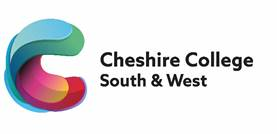 WBL Lead in Health, Clinical Care and EducationJob DescriptionMain Purpose of Job:To provide innovative and engaging teaching and learning to the College’s learners in order to ensure that the provision:Meets the needs of learners, employers and other stakeholdersIs of the highest possible quality in terms of learner outcomes and learner/employer satisfactionIs effective, efficient and provide excellent value for moneyReflects the vision, mission, aims and values of the collegeIs innovative, developmental and sector leadingPromotes a culture of excellence and equalityKey Duties and Responsibilities:Develop the curriculum including the design, planning and evaluation of courses and course materials. Be active on increasing curriculum offer to meet the demands of employers and the economic climate Liaise with the staff across the college to contribute to the development of flexible and responsive delivery models.Meet & provide regular feedback to the Assistant Director in relation to the achievement of the college’s targets & KPIs. Support in organising and resourcing the area to maintain a high-quality service.Contribute to the college quality improvement strategy through representing the area at quality monitoring meetings. Comply with the College’s quality procedures and standards and assist in their development as appropriateDeploy monitor and co-ordinate a team of work-based professionals and their caseloads, through maintaining internal tracking systems to ensure timely completion Arrange and chair regular standardisation meetings to support the team in working towards the highest professional and vocational standardsDeliver high quality teaching, learning and assessment to a range of learners in different environments. Develop and deliver e-learning opportunities for teaching learning and assessmentLead IQA role for suite of qualifications to include all aspects of apprenticeshipsLead and support EQA visits, establishing close working partnershipsLead on the registration and certification of candidates with awarding bodies and liaise as appropriate. Develop relationships with skills sectors to ensure current knowledge of development in area of deliveryLead on the use of internal documentation to ensure quality of provision for all employers and candidates. Perform basic personnel duties such as appraisal in line with college policies and procedures as and when required. Take responsibility for self-development in line with college strategic aims Maintain regular contact with own candidates in diverse locations. Assist the learner to achieve appropriate progression and to refer learners for learning and learning support where necessaryGeneric Duties and Responsibilities:Promote a culture of innovation, excellence and equalityReflect the vision, mission, aims and values of the collegeComply with College policies, procedures and agreementsContribute actively to the risk management of the College.Promote and implement the College’s strategies on equality, diversity and safeguarding.Undertake appropriate staff development activities that support personal development and the changing needs of the College and its environmentBe aware of, and responsive to, the changing nature of the College and adopt a flexible and proactive approach to workUndertake such other duties as may reasonably be required commensurate with this grade, at the initial agreed place of work or at other locations in the College catchment areaThis Job Description is current as the date shown.  In consultation with the post-holder, it is liable to variation to reflect changes in the job.WBL Lead in Health, Clinical Care and EducationPerson SpecificationUpdate: November 2021Area:Apprenticeships and SkillsSalary:£24,452 - £36,890 (per annum)Hours of Work (Full-time/Part-time):37Line Manager:Assistant Director - Apprenticeships and SkillsResponsibility for:To ensure a high-quality offer that meets the needs of the employers and other external partners;Lead a team of staff to ensure timely completion of all qualifications in line with college targets;Lead the delivery of the provision through high quality teaching and verification;Promoting and safeguarding the welfare of children and young persons in line with college policies; andThe marketing and promotion of the provision to employers and stakeholders.Assessment MethodAssessment MethodAssessment MethodAssessment MethodAssessment MethodAssessment MethodAssessment MethodAssessment MethodAssessment MethodAssessment Method*Test = Skills Test/Knowledge Test/Micro Teach/Presentation  Application FormApplication Form*Test*TestInterview and PresentationPsychometric TestingPsychometric TestingPsychometric TestingQualificationsReferencesEducation and QualificationsEducation and QualificationsEducation and QualificationsEducation and QualificationsEducation and QualificationsEducation and QualificationsEducation and QualificationsEducation and QualificationsEducation and QualificationsEducation and QualificationsEducation and QualificationsEssentialEssentialDegree (or equivalent) in related subject Degree (or equivalent) in related subject Teacher trained (PGCE, DTLLS or CertEd) Teacher trained (PGCE, DTLLS or CertEd) Verifier & Assessor QualificationsVerifier & Assessor QualificationsGCSE Grade C (4/5) in English and MathsGCSE Grade C (4/5) in English and MathsDesirableDesirableSupervisory / Management QualificationSupervisory / Management QualificationIT QualificationIT QualificationEvidence of ongoing professional developmentEvidence of ongoing professional developmentSkills and ExperienceSkills and ExperienceEssentialEssentialExperience of managing and developing staffExperience of managing and developing staffTo be occupationally competent in a relevant commercial / professional environmentTo be occupationally competent in a relevant commercial / professional environmentAbility to manage and develop staffAbility to manage and develop staffAbility to think, plan and manage in an education / training contextAbility to think, plan and manage in an education / training contextAbility to adapt to and manage changeAbility to adapt to and manage changeDealing with learners at different levelsDealing with learners at different levelsAbility to work as a member of a teamAbility to work as a member of a teamAbility to communicate effectively in the workplaceAbility to communicate effectively in the workplaceAppreciation of training practice in a commercial environmentAppreciation of training practice in a commercial environmentPossess good general communication skills (written and oral)Possess good general communication skills (written and oral)Ability to analyse and interpret information/data and make decisions on the appraisal of factsAbility to analyse and interpret information/data and make decisions on the appraisal of factsAbility to meet tight deadlines and work under pressureAbility to meet tight deadlines and work under pressureBe able to work flexiblyBe able to work flexiblyDesirableDesirableWorking in a commercial environment for a minimum of 3 years at Supervisory/Management level- ideally within Early YearsWorking in a commercial environment for a minimum of 3 years at Supervisory/Management level- ideally within Early YearsOrganise learning environments and supporting education / trainingOrganise learning environments and supporting education / trainingExperience & knowledge of sector skills councilsExperience & knowledge of sector skills councilsAssessment MethodAssessment MethodAssessment MethodAssessment MethodAssessment MethodAssessment MethodAssessment MethodAssessment MethodAssessment Method*Test = Skills Test/Knowledge Test/Micro Teach/Presentation  Application FormApplication FormApplication Form*Test*TestInterview and PresentationPsychometric TestingQualification ReferencesPersonal AttributesPersonal AttributesPersonal AttributesPersonal AttributesPersonal AttributesPersonal AttributesPersonal AttributesPersonal AttributesPersonal AttributesPersonal AttributesEssentialEssentialStrong inter-personal skillsStrong inter-personal skillsGood team playerGood team player Able to relate well to students and staff at all levels. Able to relate well to students and staff at all levels.Confidence to work effectively and professionally with all stakeholders e.g. employers Confidence to work effectively and professionally with all stakeholders e.g. employers Good organisational skills, ability to prioritise and work under pressureGood organisational skills, ability to prioritise and work under pressureAbility to inspire confidence in studentsAbility to inspire confidence in studentsCommitment to student success Commitment to student success Commitment to on-going professional developmentCommitment to on-going professional developmentFlexible approach to workFlexible approach to workSpecial Factors Special Factors Essential Essential Full, current driving licence Full, current driving licence Car owner, with a willingness to use on College business as required (mileage allowance payable)Car owner, with a willingness to use on College business as required (mileage allowance payable)Enhanced DBS check Enhanced DBS check 